Gazi Üniversitesi Lisansüstü Eğitim-Öğretim ve Sınav YönetmeliğiTez önerisi savunması ve tez izleme süreciMADDE 33 – (1) Yeterlik sınavını başarı ile tamamlayan öğrenci, en geç altı ay içinde yapacağı araştırmanın amacını, yöntemini ve çalışma planını kapsayan tez önerisini tez izleme komitesi önünde sözlü olarak savunur. Öğrenci, söz konusu öneri ile ilgili yazılı raporunu sözlü savunmadan en az on beş gün önce komite üyelerine ulaştırır.(2) Tez izleme komitesi, öğrencinin sunduğu tez önerisinin kabul, düzeltme veya reddine salt çoğunlukla karar verir. Düzeltme verilmesi durumunda öğrenciye bir ay süre verilir. Ana bilim/bilim dalı başkanlığı tez izleme komitesinin kararını gerekçeleri ile birlikte tez önerisi savunmasını izleyen üç gün içinde enstitüye tutanakla bildirir.(3) Tez önerisini altı ay içinde savunmayan öğrencinin önerisi reddedilmiş sayılır.(4) Tez önerisi reddedilen öğrenci, yeni bir danışman atanmasını isteme ve/veya yeni bir tez konusu seçme hakkına sahiptir. Böyle bir durumda yeni bir tez izleme komitesi atanabilir. Programa, aynı danışmanla devam etmek isteyen öğrenci üç ay içinde, danışmanı ve/veya tez konusunu değiştiren öğrenci ise altı ay içinde tekrar tez önerisi savunmasına alınır.(5) Tez önerisi kabul edilen öğrenci için tez izleme komitesi, Ocak-Haziran ve Temmuz-Aralık ayları arasında birer defa olmak üzere yılda en az iki kez toplanır. Öğrencinin komite üyelerine sunduğu tez çalışması, komite tarafından değerlendirilir ve komite kararı izleyen üç iş günü içinde ana bilim dalı aracılığıyla enstitüye iletilir.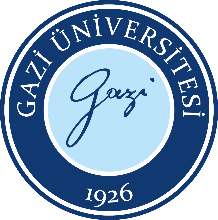 Bilişim EnstitüsüDoktora Programı Tez İzleme KomitesiÖğrenci İzleme – Tutanak FormuBilişim EnstitüsüDoktora Programı Tez İzleme KomitesiÖğrenci İzleme – Tutanak FormuBilişim EnstitüsüDoktora Programı Tez İzleme KomitesiÖğrenci İzleme – Tutanak FormuBilişim EnstitüsüDoktora Programı Tez İzleme KomitesiÖğrenci İzleme – Tutanak FormuBilişim EnstitüsüDoktora Programı Tez İzleme KomitesiÖğrenci İzleme – Tutanak FormuDoküman No:Doküman No:Doktora – 6Bilişim EnstitüsüDoktora Programı Tez İzleme KomitesiÖğrenci İzleme – Tutanak FormuBilişim EnstitüsüDoktora Programı Tez İzleme KomitesiÖğrenci İzleme – Tutanak FormuBilişim EnstitüsüDoktora Programı Tez İzleme KomitesiÖğrenci İzleme – Tutanak FormuBilişim EnstitüsüDoktora Programı Tez İzleme KomitesiÖğrenci İzleme – Tutanak FormuBilişim EnstitüsüDoktora Programı Tez İzleme KomitesiÖğrenci İzleme – Tutanak FormuYayın Tarihi:Yayın Tarihi:24.06.2022Bilişim EnstitüsüDoktora Programı Tez İzleme KomitesiÖğrenci İzleme – Tutanak FormuBilişim EnstitüsüDoktora Programı Tez İzleme KomitesiÖğrenci İzleme – Tutanak FormuBilişim EnstitüsüDoktora Programı Tez İzleme KomitesiÖğrenci İzleme – Tutanak FormuBilişim EnstitüsüDoktora Programı Tez İzleme KomitesiÖğrenci İzleme – Tutanak FormuBilişim EnstitüsüDoktora Programı Tez İzleme KomitesiÖğrenci İzleme – Tutanak FormuRevizyon Tarihi:Revizyon Tarihi:Bilişim EnstitüsüDoktora Programı Tez İzleme KomitesiÖğrenci İzleme – Tutanak FormuBilişim EnstitüsüDoktora Programı Tez İzleme KomitesiÖğrenci İzleme – Tutanak FormuBilişim EnstitüsüDoktora Programı Tez İzleme KomitesiÖğrenci İzleme – Tutanak FormuBilişim EnstitüsüDoktora Programı Tez İzleme KomitesiÖğrenci İzleme – Tutanak FormuBilişim EnstitüsüDoktora Programı Tez İzleme KomitesiÖğrenci İzleme – Tutanak FormuRevizyon No:Revizyon No:Bilişim EnstitüsüDoktora Programı Tez İzleme KomitesiÖğrenci İzleme – Tutanak FormuBilişim EnstitüsüDoktora Programı Tez İzleme KomitesiÖğrenci İzleme – Tutanak FormuBilişim EnstitüsüDoktora Programı Tez İzleme KomitesiÖğrenci İzleme – Tutanak FormuBilişim EnstitüsüDoktora Programı Tez İzleme KomitesiÖğrenci İzleme – Tutanak FormuBilişim EnstitüsüDoktora Programı Tez İzleme KomitesiÖğrenci İzleme – Tutanak FormuSayfa:Sayfa:1/1ÖğrencininÖğrencininÖğrencininÖğrencininÖğrencininÖğrencininÖğrencininÖğrencininÖğrencininÖğrencininÖğrencininNumarasıNumarasıAdı SoyadıAdı SoyadıAna Bilim DalıAna Bilim DalıTez KonusuTez KonusuToplantı TarihiToplantı Tarihi...../…../2022...../…../2022...../…../2022...../…../2022...../…../2022...../…../2022...../…../2022...../…../2022...../…../2022Tez İzleme Komitesi Toplantı DönemiTez İzleme Komitesi Toplantı DönemiTez İzleme Komitesi Toplantı DönemiTez İzleme Komitesi Toplantı Dönemi1 Ocak – 30 Haziran 20221 Ocak – 30 Haziran 20221 Ocak – 30 Haziran 20221 Ocak – 30 Haziran 20221 Ocak – 30 Haziran 20221 Ocak – 30 Haziran 20221 Ocak – 30 Haziran 2022Doktora Tez İzleme Komitesi DeğerlendirmesiDoktora Tez İzleme Komitesi DeğerlendirmesiDoktora Tez İzleme Komitesi DeğerlendirmesiDoktora Tez İzleme Komitesi DeğerlendirmesiDoktora Tez İzleme Komitesi DeğerlendirmesiDoktora Tez İzleme Komitesi DeğerlendirmesiDoktora Tez İzleme Komitesi DeğerlendirmesiDoktora Tez İzleme Komitesi DeğerlendirmesiDoktora Tez İzleme Komitesi DeğerlendirmesiDoktora Tez İzleme Komitesi DeğerlendirmesiDoktora Tez İzleme Komitesi DeğerlendirmesiBaşarılıBaşarılıBaşarılıBaşarılıBaşarılıBaşarısızBaşarısızBaşarısızBaşarısızBaşarısızBaşarısızÖğrencinin tez çalışmasını tamamladığına ve Tez Savunma Jürisinin oluşturulabileceğine karar verilmiştir.Öğrencinin tez çalışmasını tamamladığına ve Tez Savunma Jürisinin oluşturulabileceğine karar verilmiştir.Öğrencinin tez çalışmasını tamamladığına ve Tez Savunma Jürisinin oluşturulabileceğine karar verilmiştir.Öğrencinin tez çalışmasını tamamladığına ve Tez Savunma Jürisinin oluşturulabileceğine karar verilmiştir.Öğrencinin tez çalışmasını tamamladığına ve Tez Savunma Jürisinin oluşturulabileceğine karar verilmiştir.Öğrencinin tez çalışmasını tamamladığına ve Tez Savunma Jürisinin oluşturulabileceğine karar verilmiştir.Öğrencinin tez çalışmasını tamamladığına ve Tez Savunma Jürisinin oluşturulabileceğine karar verilmiştir.Öğrencinin tez çalışmasını tamamladığına ve Tez Savunma Jürisinin oluşturulabileceğine karar verilmiştir.Öğrencinin tez çalışmasını tamamladığına ve Tez Savunma Jürisinin oluşturulabileceğine karar verilmiştir.Öğrencinin tez çalışmasını tamamladığına ve Tez Savunma Jürisinin oluşturulabileceğine karar verilmiştir.Öğrencinin tez çalışmasını tamamladığına ve Tez Savunma Jürisinin oluşturulabileceğine karar verilmiştir.Doktora Tez İzleme Komitesi Jüri ÜyeleriDoktora Tez İzleme Komitesi Jüri ÜyeleriDoktora Tez İzleme Komitesi Jüri ÜyeleriDoktora Tez İzleme Komitesi Jüri ÜyeleriDoktora Tez İzleme Komitesi Jüri ÜyeleriDoktora Tez İzleme Komitesi Jüri ÜyeleriDoktora Tez İzleme Komitesi Jüri ÜyeleriDoktora Tez İzleme Komitesi Jüri ÜyeleriDoktora Tez İzleme Komitesi Jüri ÜyeleriDoktora Tez İzleme Komitesi Jüri ÜyeleriDoktora Tez İzleme Komitesi Jüri ÜyeleriUnvanı, Adı, SoyadıUnvanı, Adı, SoyadıUnvanı, Adı, SoyadıUnvanı, Adı, SoyadıUnvanı, Adı, SoyadıUnvanı, Adı, SoyadıKabulRetRetİmzasıİmzası1……………………………………. (Danışman)……………………………………. (Danışman)……………………………………. (Danışman)……………………………………. (Danışman)……………………………………. (Danışman)23Tarih:….../….../2022Tarih:….../….../2022Tarih:….../….../2022Tarih:….../….../2022Tarih:….../….../2022Tarih:….../….../2022Tarih:….../….../2022Tarih:….../….../2022Tarih:….../….../2022Tarih:….../….../2022Tarih:….../….../2022İmzasıAna Bilim Dalı Başkanı Unvanı, Adı ve SoyadıİmzasıAna Bilim Dalı Başkanı Unvanı, Adı ve SoyadıİmzasıAna Bilim Dalı Başkanı Unvanı, Adı ve SoyadıİmzasıAna Bilim Dalı Başkanı Unvanı, Adı ve SoyadıİmzasıAna Bilim Dalı Başkanı Unvanı, Adı ve SoyadıİmzasıAna Bilim Dalı Başkanı Unvanı, Adı ve SoyadıİmzasıAna Bilim Dalı Başkanı Unvanı, Adı ve SoyadıİmzasıAna Bilim Dalı Başkanı Unvanı, Adı ve SoyadıİmzasıAna Bilim Dalı Başkanı Unvanı, Adı ve SoyadıİmzasıAna Bilim Dalı Başkanı Unvanı, Adı ve SoyadıİmzasıAna Bilim Dalı Başkanı Unvanı, Adı ve SoyadıGazi Üniversitesi Senato Kararı gereği;  Tez İzleme Komitesi Toplantıları öğrenci ve jüri üyeleri katılımı ile yüz-yüze yapılmalıdır.  Sadece şehir dışında bulunan öğretim üyesi dilekçe ile Enstitümüze mazeret bildirmesi ve kabul edilmesi durumunda çevrim içi katılabilir.Ek: Öğrenci çalışma raporu özetiBu form toplantı tarihinden itibaren 3 gün içerisinde Enstitümüze teslim edilecektir.Gazi Üniversitesi Senato Kararı gereği;  Tez İzleme Komitesi Toplantıları öğrenci ve jüri üyeleri katılımı ile yüz-yüze yapılmalıdır.  Sadece şehir dışında bulunan öğretim üyesi dilekçe ile Enstitümüze mazeret bildirmesi ve kabul edilmesi durumunda çevrim içi katılabilir.Ek: Öğrenci çalışma raporu özetiBu form toplantı tarihinden itibaren 3 gün içerisinde Enstitümüze teslim edilecektir.Gazi Üniversitesi Senato Kararı gereği;  Tez İzleme Komitesi Toplantıları öğrenci ve jüri üyeleri katılımı ile yüz-yüze yapılmalıdır.  Sadece şehir dışında bulunan öğretim üyesi dilekçe ile Enstitümüze mazeret bildirmesi ve kabul edilmesi durumunda çevrim içi katılabilir.Ek: Öğrenci çalışma raporu özetiBu form toplantı tarihinden itibaren 3 gün içerisinde Enstitümüze teslim edilecektir.Gazi Üniversitesi Senato Kararı gereği;  Tez İzleme Komitesi Toplantıları öğrenci ve jüri üyeleri katılımı ile yüz-yüze yapılmalıdır.  Sadece şehir dışında bulunan öğretim üyesi dilekçe ile Enstitümüze mazeret bildirmesi ve kabul edilmesi durumunda çevrim içi katılabilir.Ek: Öğrenci çalışma raporu özetiBu form toplantı tarihinden itibaren 3 gün içerisinde Enstitümüze teslim edilecektir.Gazi Üniversitesi Senato Kararı gereği;  Tez İzleme Komitesi Toplantıları öğrenci ve jüri üyeleri katılımı ile yüz-yüze yapılmalıdır.  Sadece şehir dışında bulunan öğretim üyesi dilekçe ile Enstitümüze mazeret bildirmesi ve kabul edilmesi durumunda çevrim içi katılabilir.Ek: Öğrenci çalışma raporu özetiBu form toplantı tarihinden itibaren 3 gün içerisinde Enstitümüze teslim edilecektir.Gazi Üniversitesi Senato Kararı gereği;  Tez İzleme Komitesi Toplantıları öğrenci ve jüri üyeleri katılımı ile yüz-yüze yapılmalıdır.  Sadece şehir dışında bulunan öğretim üyesi dilekçe ile Enstitümüze mazeret bildirmesi ve kabul edilmesi durumunda çevrim içi katılabilir.Ek: Öğrenci çalışma raporu özetiBu form toplantı tarihinden itibaren 3 gün içerisinde Enstitümüze teslim edilecektir.Gazi Üniversitesi Senato Kararı gereği;  Tez İzleme Komitesi Toplantıları öğrenci ve jüri üyeleri katılımı ile yüz-yüze yapılmalıdır.  Sadece şehir dışında bulunan öğretim üyesi dilekçe ile Enstitümüze mazeret bildirmesi ve kabul edilmesi durumunda çevrim içi katılabilir.Ek: Öğrenci çalışma raporu özetiBu form toplantı tarihinden itibaren 3 gün içerisinde Enstitümüze teslim edilecektir.Gazi Üniversitesi Senato Kararı gereği;  Tez İzleme Komitesi Toplantıları öğrenci ve jüri üyeleri katılımı ile yüz-yüze yapılmalıdır.  Sadece şehir dışında bulunan öğretim üyesi dilekçe ile Enstitümüze mazeret bildirmesi ve kabul edilmesi durumunda çevrim içi katılabilir.Ek: Öğrenci çalışma raporu özetiBu form toplantı tarihinden itibaren 3 gün içerisinde Enstitümüze teslim edilecektir.Gazi Üniversitesi Senato Kararı gereği;  Tez İzleme Komitesi Toplantıları öğrenci ve jüri üyeleri katılımı ile yüz-yüze yapılmalıdır.  Sadece şehir dışında bulunan öğretim üyesi dilekçe ile Enstitümüze mazeret bildirmesi ve kabul edilmesi durumunda çevrim içi katılabilir.Ek: Öğrenci çalışma raporu özetiBu form toplantı tarihinden itibaren 3 gün içerisinde Enstitümüze teslim edilecektir.Gazi Üniversitesi Senato Kararı gereği;  Tez İzleme Komitesi Toplantıları öğrenci ve jüri üyeleri katılımı ile yüz-yüze yapılmalıdır.  Sadece şehir dışında bulunan öğretim üyesi dilekçe ile Enstitümüze mazeret bildirmesi ve kabul edilmesi durumunda çevrim içi katılabilir.Ek: Öğrenci çalışma raporu özetiBu form toplantı tarihinden itibaren 3 gün içerisinde Enstitümüze teslim edilecektir.Gazi Üniversitesi Senato Kararı gereği;  Tez İzleme Komitesi Toplantıları öğrenci ve jüri üyeleri katılımı ile yüz-yüze yapılmalıdır.  Sadece şehir dışında bulunan öğretim üyesi dilekçe ile Enstitümüze mazeret bildirmesi ve kabul edilmesi durumunda çevrim içi katılabilir.Ek: Öğrenci çalışma raporu özetiBu form toplantı tarihinden itibaren 3 gün içerisinde Enstitümüze teslim edilecektir.